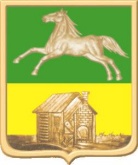 НОВОКУЗНЕЦКИЙ ГОРОДСКОЙ СОВЕТ НАРОДНЫХ ДЕПУТАТОВ РЕШЕНИЕО рассмотрении протеста прокурора города Новокузнецка от 11.05.2017 № 424ж-2017 на решение Новокузнецкого городского Совета народных депутатовот 31.01.2012 № 1/6 «Об утверждении Правил землепользования и застройкигорода Новокузнецка»ПринятоНовокузнецким городским Советом народных депутатов «28» июня 2017 года		Рассмотрев протест прокурора города Новокузнецка от 11.05.2017 № 424ж-2017, внесённый в Новокузнецкий городской Совет народных депутатов 9 июня 2017 года (регистрационный номер 489) на решение Новокузнецкого городского Совета народных депутатов от 31.01.2012 № 1/6 «Об утверждении Правил землепользования и застройки города Новокузнецка», руководствуясь статьёй 23 Федерального закона от 17.01.1992 № 2202-1 «О прокуратуре Российской Федерации», Новокузнецкий городской Совет народных депутатов 		РЕШИЛ:		1. Протест прокурора города Новокузнецка от 11.05.2017 № 424ж-2017 на решение Новокузнецкого городского Совета народных депутатов от 31.01.2012 № 1/6 «Об утверждении Правил землепользования и застройки города Новокузнецка» удовлетворить.		2. Предложить Главе города Новокузнецка внести в установленном порядке в Новокузнецкий городской Совет народных депутатов проект решения Новокузнецкого городского Совета народных депутатов о внесении изменений в решение Новокузнецкого городского Совета народных депутатов от 31.01.2012 № 1/6 «Об утверждении Правил землепользования и застройки города Новокузнецка», учитывающий требования вышеуказанного протеста прокурора города Новокузнецка. 		3. Настоящее решение вступает в силу момента его подписания.	 	4. Контроль исполнения настоящего решения возложить на председателя Новокузнецкого городского Совета народных депутатов.Председатель Новокузнецкого городскогоСовета народных депутатов О.А. Масюковг. Новокузнецк«28» июня 2017 года№ 7/54